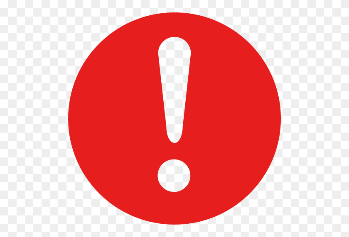 ОТВЕТСТВЕННОСТЬ НЕСОВЕРШЕННОЛЕТНИХ И РОДИТЕЛЕЙ ЗА УЧАСТИЕ ДЕТЕЙ В НЕСАНКЦИОНИРОВАННЫХ МЕРОПРИЯТИХМИТИНГИШЕСТВИЯПИКЕТИРОВАНИЕВНИМАНИЮ РОДИТЕЛЕЙ И ДЕТЕЙ                                              МВД по Республике Крым предупреждаетоб уголовной и административной ответственности за участие несовершеннолетних в несанкционированных массовых мероприятиях. а также иных противоправных действияхСтатья 20.2 КоАП РФ – штраф от 20 до 30 тыс.руб.Статья 20.2.2 КоАП РФ – штраф 10 до 20 тыс. рубСтатья 213 УК РФ – штраф от 300 до 500 тыс.руб.Статья 212 УК РФ – лишение свободы от 3 до 8 лет.Если несовершеннолетнему нет 16 лет, к административной ответственности привлекут родителей (законных представителей) по ст. 5.35 КоАП РФ, По всем фактам - ПОСТАНОВКА НА УЧЕТ В ПОЛИЦИЮ, В КОМИССИЮ ПО ДЕЛАМ НЕСОВЕРШЕННОЛЕТНИХ.По поступившей информации на территории Республики Крым в ближайшую пятницу, субботу, воскресенье планируются несанкционированные массовые мероприятия (с возможным применением насилия) в общественных местах с участием несовершеннолетних. Просим обратить внимание на недопущение участия ваших детей в данных мероприятиях!МВД по Республике Крым предупреждаетоб уголовной и административной ответственности за участие несовершеннолетних в несанкционированных массовых мероприятиях. а также иных противоправных действияхСтатья 20.2 КоАП РФ – штраф от 20 до 30 тыс.руб.Статья 20.2.2 КоАП РФ – штраф 10 до 20 тыс. рубСтатья 213 УК РФ – штраф от 300 до 500 тыс.руб.Статья 212 УК РФ – лишение свободы от 3 до 8 лет.Если несовершеннолетнему нет 16 лет, к административной ответственности привлекут родителей (законных представителей) по ст. 5.35 КоАП РФ, По всем фактам - ПОСТАНОВКА НА УЧЕТ В ПОЛИЦИЮ, В КОМИССИЮ ПО ДЕЛАМ НЕСОВЕРШЕННОЛЕТНИХ.По поступившей информации на территории Республики Крым в ближайшую пятницу, субботу, воскресенье планируются несанкционированные массовые мероприятия (с возможным применением насилия) в общественных местах с участием несовершеннолетних. Просим обратить внимание на недопущение участия ваших детей в данных мероприятиях!МВД по Республике Крым предупреждаетоб уголовной и административной ответственности за участие несовершеннолетних в несанкционированных массовых мероприятиях. а также иных противоправных действияхСтатья 20.2 КоАП РФ – штраф от 20 до 30 тыс.руб.Статья 20.2.2 КоАП РФ – штраф 10 до 20 тыс. рубСтатья 213 УК РФ – штраф от 300 до 500 тыс.руб.Статья 212 УК РФ – лишение свободы от 3 до 8 лет.Если несовершеннолетнему нет 16 лет, к административной ответственности привлекут родителей (законных представителей) по ст. 5.35 КоАП РФ, По всем фактам - ПОСТАНОВКА НА УЧЕТ В ПОЛИЦИЮ, В КОМИССИЮ ПО ДЕЛАМ НЕСОВЕРШЕННОЛЕТНИХ.По поступившей информации на территории Республики Крым в ближайшую пятницу, субботу, воскресенье планируются несанкционированные массовые мероприятия (с возможным применением насилия) в общественных местах с участием несовершеннолетних. Просим обратить внимание на недопущение участия ваших детей в данных мероприятиях!